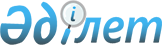 Қаржы ұйымдарының, арнайы қаржы компанияларының, исламдық арнайы қаржы компанияларының, "Қазақстан Даму Банкі" акционерлік қоғамының, инвестициялық қорлардың және микроқаржы ұйымдарының қаржылық есептілігінің нысандары, тізбесі, ұсыну мерзімдері мен тәртібі туралы нұсқаулықты бекіту туралы
					
			Күшін жойған
			
			
		
					Қазақстан Республикасы Ұлттық Банкі Басқармасының 2011 жылғы 25 ақпандағы № 11 Қаулысы. Қазақстан Республикасының Әділет министрлігінде 2011 жылы 18 сәуірде № 6890 тіркелді. Күші жойылды - Қазақстан Республикасы Ұлттық Банкі Басқармасының 2013 жылғы 27 мамырдағы № 130 қаулысымен      Ескерту. Күші жойылды - ҚР Ұлттық Банкі Басқармасының 27.05.2013 № 130 қаулысымен (алғашқы ресми жарияланған күнінен кейін он күн өткен соң қолданысқа енгізіледі).      Ескерту. Қаулының тақырыбы жаңа редакцияда - ҚР Ұлттық Банкі Басқармасының 24.12.2012 № 388 қаулысымен (алғашқы ресми жарияланған күнінен кейін күнтізбелік он күн өткен соң қолданысқа енгізіледі).

      «Қазақстан Республикасының Ұлттық Банкі туралы» 1995 жылғы 30 наурыздағы Қазақстан Республикасының Заңына сәйкес және қаржы ұйымдары мен «Қазақстан Даму Банкі» акционерлік қоғамының қаржылық есептілікті ұсыну тәртібін жетілдіру мақсатында Қазақстан Республикасы Ұлттық Банкінің Басқармасы ҚАУЛЫ ЕТЕДІ:



      1. Қоса беріліп отырған Қаржы ұйымдарының, арнайы қаржы компанияларының, исламдық арнайы қаржы компанияларының, «Қазақстан Даму Банкі» акционерлік қоғамының, инвестициялық қорлардың және микроқаржы ұйымдарының қаржылық есептілігінің нысандары, тізбесі, ұсыну мерзімдері мен тәртібі туралы нұсқаулық бекітілсін.

      Ескерту. 1-тармақ жаңа редакцияда - ҚР Ұлттық Банкі Басқармасының 24.12.2012 № 388 қаулысымен (алғашқы ресми жарияланған күнінен кейін күнтізбелік он күн өткен соң қолданысқа енгізіледі).



      2. Осы қаулы 2011 жылғы 1 шілдеден бастап қолданысқа енгізіледі.



      3. Осы қаулы қолданысқа енгізілген күннен бастап Қазақстан Республикасының Ұлттық Банкі Басқармасының осы қаулының қосымшасына сәйкес қаулыларының күші жойылды деп танылсын.



      4. Бухгалтерлік есеп департаменті (Шалғымбаева Н.Т.):



      1) Заң департаментімен (Өртембаев А.Қ.) бірлесіп осы қаулыны Қазақстан Республикасының Әділет министрлігінде мемлекеттік тіркеуден өткізу шараларын қабылдасын;



      2) осы қаулыны Қазақстан Республикасының Әділет министрлігінде мемлекеттік тіркеуден өткізген күннен бастап он күндік мерзімде оны Қазақстан Республикасы Ұлттық Банкінің орталық аппаратының мүдделі бөлімшелеріне және аумақтық филиалдарына, Қазақстан Республикасы Қаржы нарығын және қаржы ұйымдарын реттеу мен қадағалау агенттігіне, «Қазақстан қаржыгерлерінің қауымдастығы» заңды тұлғалар бірлестігіне жіберсін.



      5. Осы қаулының орындалуын бақылау Қазақстан Республикасының Ұлттық Банкі Төрағасының орынбасары Д.Т. Ғалиеваға жүктелсін.      Ұлттық Банк

      Төрағасы                                   Г. Марченко      «КЕЛІСІЛДІ»

      Қазақстан Республикасының

      Қаржы нарығын және қаржы ұйымдарын

      реттеу мен қадағалау агенттігі

      Төрайым Бахмутова Е.Л.

      2011 жылғы 16 наурыз      «КЕЛІСІЛДІ»

      Қазақстан Республикасының

      Статистика агенттігі

      Төраға Смайылов Ә.А.

      2011 жылғы 25 наурыз

Қазақстан Республикасының 

Ұлттық Банкі Басқармасының

2011 жылғы 25 ақпандағы  

№ 11 қаулысымен    

бекітілген        

Қаржы ұйымдарының, арнайы қаржы компанияларының, исламдық

арнайы қаржы компанияларының, «Қазақстан Даму Банкі»

акционерлік қоғамының, инвестициялық қорлардың және микроқаржы

ұйымдарының қаржылық есептілігінің нысандары, тізбесі, ұсыну

мерзімдері мен тәртібі туралы нұсқаулық       Ескерту. Нұсқаулықтың тақырыбы жаңа редакцияда - ҚР Ұлттық Банкі Басқармасының 24.12.2012 № 388 қаулысымен (алғашқы ресми жарияланған күнінен кейін күнтізбелік он күн өткен соң қолданысқа енгізіледі). 

1-тарау. Жалпы ережелер

      1. Осы Қаржы ұйымдарының, арнайы қаржы компанияларының, исламдық арнайы қаржы компанияларының, «Қазақстан Даму Банкі» акционерлік қоғамының, инвестициялық қорлардың және микроқаржы ұйымдарының қаржылық есептілігінің нысандары, тізбесі, ұсыну мерзімдері мен тәртібі туралы нұсқаулық (бұдан әрі – Нұсқаулық) «Қазақстан Республикасының Ұлттық Банкі туралы» 1995 жылғы 30 наурыздағы, «Бухгалтерлiк есеп пен қаржылық есептiлiк туралы» 2007 жылғы 28 ақпандағы Қазақстан Республикасының заңдарына сәйкес әзірленді және қаржы ұйымдарының, арнайы қаржы компанияларының, исламдық арнайы қаржы компанияларының, «Қазақстан Даму Банкі» акционерлік қоғамының, инвестициялық қорлардың және микроқаржы ұйымдарының Қазақстан Республикасы Ұлттық Банкінің Қаржы нарығын және қаржы ұйымдарын бақылау мен қадағалау комитетіне (бұдан әрі – уәкілетті мемлекеттік орган), Қазақстан Республикасы Ұлттық Банкінің (бұдан әрі – Ұлттық Банк) орталық аппаратына немесе Ұлттық Банктің аумақтық филиалдарына қаржылық есептілігінің нысандарын, тізбесін, ұсыну мерзімдері мен тәртібін белгілейді.

      Ескерту. 1-тармақ жаңа редакцияда - ҚР Ұлттық Банкі Басқармасының 24.12.2012 № 388 қаулысымен (алғашқы ресми жарияланған күнінен кейін күнтізбелік он күн өткен соң қолданысқа енгізіледі). 

2-тарау. Жылдық қаржылық есептілікті ұсыну

      2. Уәкілетті мемлекеттік органға жыл сайын есепті жылдан кейінгі жылдың 30 сәуіріне дейінгі мерзімде халықаралық қаржылық есептілік стандарттарына сәйкес жасалған және аудиторлық ұйым растаған жылдық қаржылық есептілікті қағаз тасымалдауышпен мынадай қаржы ұйымдары ұсынады:



      1) екінші деңгейдегі банктер;



      2) сақтандыру (қайта сақтандыру) ұйымдары және сақтандыру брокерлері;



      3) жинақтаушы зейнетақы қорлары;



      4) бағалы қағаздар нарығында брокерлік және дилерлік қызметті жүзеге асыратын ұйымдар;



      5) бағалы қағаздар нарығында бағалы қағаздарды ұстаушылар тізілімдерінің жүйесін жүргізу жөніндегі қызметті жүзеге асыратын ұйымдар;



      6) инвестициялық портфельді басқарушылар;



      7) зейнетақы активтерін инвестициялық басқаруды жүзеге асыратын ұйымдар;



      8) бағалы қағаздар нарығында трансфер-агенттік қызметті жүзеге асыратын ұйымдар;



      9) Ұлттық Банктің лицензиясы негізінде банкноттарды, монеталарды және құндылықтарды инкассациялау операцияларын жүзеге асыратын ұйымдарды және қызметінің айрықша түрі шетел валютасымен айырбастау операцияларын ұйымдастыру болып табылатын заңды тұлғаларды қоспағанда, банк операцияларының жекелеген түрлерін жүзеге асыратын ұйымдар.



      «Қазақстан Даму Банкі» акционерлік қоғамы және осы тармақтың бірінші бөлігінде көрсетілген, еншілес ұйымы (ұйымдары) бар қаржы ұйымдары жыл сайын есепті жылдан кейінгі жылдың 30 сәуіріне дейінгі мерзімде уәкілетті мемлекеттік органға халықаралық қаржылық есептілік стандарттарына сәйкес жасалған шоғырландырылған және жеке жылдық қаржылық есептіліктерді қағаз тасымалдауышпен ұсынады.



      Шоғырландырылған және жеке жылдық қаржылық есептіліктерді ұсынған кезде 2013 жылғы 1 қаңтарға дейін аудиторлық ұйымның растауы тек шоғырландырылған қаржылық есептілік үшін ғана талап етіледі, 2013 жылғы 1 қаңтардан бастап аудиторлық ұйымның растауы шоғырландырылған, сол сияқты жеке жылдық қаржылық есептілік үшін де талап етіледі.

      Ескерту. 2-тармақ жаңа редакцияда - ҚР Ұлттық Банкі Басқармасының 2012.01.30 № 8 (алғашқы ресми жарияланған күнінен бастап күнтізбелік он күн өткен соң қолданысқа енгізіледі) Қаулысымен.



      3. Өзара сақтандыру қоғамдары жыл сайын есепті жылдан кейінгі жылдың 30 сәуіріне дейінгі мерзімде уәкілетті мемлекеттік органға халықаралық қаржылық есептілік стандарттарына сәйкес жасалған жылдық қаржылық есептілікті қағаз тасымалдауышпен ұсынады.



      3-1. Арнайы қаржы компаниялары және исламдық арнайы қаржы компаниялары жыл сайын есепті жылдан кейінгі жылдың 30 сәуіріне дейінгі мерзімде уәкілетті мемлекеттік органға халықаралық қаржылық есептілік стандарттарына сәйкес жасалған меншікті қаражаты бойынша жылдық қаржылық есептілікті қағаз тасымалдауышта ұсынады.



      Арнайы қаржы компаниясы меншікті қаражаты бойынша жылдық қаржылық есептілікке қосымша осы Нұсқаулыққа 12-қосымшада белгіленген нысан бойынша бөлінген активтер мен облигациялар бойынша бухгалтерлік балансты ұсынады.



      Исламдық арнайы қаржы компаниясы меншікті қаражаты бойынша жылдық қаржылық есептілікке қосымша Нұсқаулыққа 13 және 14-қосымшаларда белгіленген нысандар бойынша бөлінген активтер бойынша бухгалтерлік балансты және бөлінген активтер бойынша кіріс пен шығындар туралы есепті ұсынады.

      Ескерту. Нұсқаулық 3-1-тармақпен толықтырылды - ҚР Ұлттық Банкі Басқармасының 24.08.2012 № 271 Қаулысымен (алғашқы ресми жарияланған күнінен кейін күнтізбелік он күн өткен соң қолданысқа енгізіледі).



      3-2. Микроқаржы ұйымдары жыл сайын есепті жылдан кейінгі жылдың 30 сәуіріне дейінгі мерзімде орналасқан жері бойынша Ұлттық Банктің аумақтық филиалдарына жылдық қаржылық есептілікті қағаз тасымалдағышта ұсынады.

      Ескерту. Нұсқаулық 3-2-тармақпен толықтырылды - ҚР Ұлттық Банкі Басқармасының 24.12.2012 № 388 қаулысымен (алғашқы ресми жарияланған күнінен кейін күнтізбелік он күн өткен соң қолданысқа енгізіледі).



      4. Ұлттық Банктің лицензиясы негізінде банкноттарды, монеталар мен құндылықтарды инкассациялау жөніндегі операцияларды жүзеге асыратын ұйымдар жыл сайын есепті жылдан кейінгі жылдың 30 сәуіріне дейінгі мерзімде Ұлттық Банкке халықаралық қаржылық есептілік стандарттарына сәйкес жасалған жылдық қаржылық есептілікті, ал еншілес ұйымы (ұйымдары) болған жағдайда жеке және шоғырландырылған жылдық қаржылық есептіліктерді қағаз тасымалдауышпен ұсынады.

      Ұлттық Банктің лицензиясы негізінде банкноттарды, монеталар мен құндылықтарды инкассациялау жөніндегі операцияларды жүзеге асыратын, банк және (немесе) банк холдингі ірі қатысушылары болып табылатын ұйымдар ұсынатын жылдық қаржылық есептілікке аудиторлық ұйымның растауы талап етіледі.



      4-1. Осы Нұсқаулықтың 2-тармағында көрсетілген ұйымдар бұрын уәкілетті мемлекеттік органға ұсынылған қаржылық есептілікке оны жоғарғы орган бекіткен кезде түзетулерді енгізген жағдайда, түзетілген қаржылық есептілікті уәкілетті мемлекеттік органға оны жариялаған күннен кейін күнтізбелік он күннен кешіктірмей ұсынады.

      Ескерту. Нұсқаулық 4-1-тармақпен толықтырылды - ҚР Ұлттық Банкі Басқармасының 24.08.2012 № 271 Қаулысымен (алғашқы ресми жарияланған күнінен кейін күнтізбелік он күн өткен соң қолданысқа енгізіледі).



      5. Екінші деңгейдегі банктердің және «Қазақстан Даму Банкі» акционерлік қоғамының ақша қозғалысы туралы есебі халықаралық қаржылық есептілік стандарттарына сәйкес тікелей әдіс бойынша жасалады. 

3-тарау. Ай сайынғы және тоқсан сайынғы қаржылық

есептілікті ұсыну

      6. Уәкілетті мемлекеттік органға ай сайынғы қаржылық есептілікті:



      1) жинақтаушы зейнетақы қорлары осы Нұсқаулыққа 1, 2, 3 және 4-қосымшаларда белгіленген нысандар бойынша:

      1 қаңтардағы жағдай бойынша қаржылық есептілікті қоспағанда, есептi айдан кейiнгi айдың бесiншi жұмыс күнi Астана қаласының уақыты бойынша сағат 18-ден кешiктiрмей;

      1 қаңтардағы жағдай бойынша, он сегізінші қаңтарда Астана қаласының уақыты бойынша сағат 18-ден кешiктiрмей;



      2) сақтандыру (қайта сақтандыру) ұйымдары осы Нұсқаулыққа 5 және 6-қосымшаларда белгіленген нысандар бойынша, есептi айдан кейiнгi айдың бесiншi жұмыс күнi Астана қаласының уақыты бойынша сағат 18-ден кешiктiрмей;



      3) зейнетақы активтерін инвестициялық басқаруды жүзеге асыратын ұйымдар осы Нұсқаулыққа 7 және 8-қосымшаларда белгіленген нысандар бойынша:

      1 қаңтардағы жағдай бойынша қаржылық есептілікті қоспағанда, есептi айдан кейiнгi айдың бесiншi жұмыс күнi Астана қаласының уақыты бойынша сағат 18-ден кешiктiрмей;

      1 қаңтардағы жағдай бойынша, он сегізінші қаңтарда Астана қаласының уақыты бойынша сағат 18-ден кешiктiрмей;



      4) Ұлттық почта операторы осы Нұсқаулыққа 7 және 9-қосымшаларда белгіленген нысандар бойынша, есепті айдан кейiнгi айдың жиырма бесi күнi Астана қаласының уақыты бойынша сағат 18-ден кешiктiрмей ұсынады.



      7. Уәкілетті мемлекеттік органға тоқсан сайынғы қаржылық есептілікті:



      1) бағалы қағаздар нарығында брокерлік және дилерлік қызметті жүзеге асыратын ұйымдар, бағалы қағаздар нарығында бағалы қағаздарды ұстаушылардың тізілімдері жүйесін жүргізу жөніндегі қызметті жүзеге асыратын ұйымдар, банк операцияларының жекелеген түрлерін жүзеге асыратын ұйымдар (Ұлттық почта операторын, Ұлттық Банктің лицензиясы негізінде банкноттарды, монеталарды және құндылықтарды инкассациялау операцияларын жүзеге асыратын ұйымдарды және қызметінің айрықша түрі шетел валютасымен айырбастау операцияларын ұйымдастыру болып табылатын заңды тұлғаларды қоспағанда) осы Нұсқаулықтың 7 және 

8-қосымшаларында белгіленген нысандар бойынша, есепті тоқсаннан кейінгі айдың бесiншi жұмыс күнi Астана қаласының уақыты бойынша сағат 18-ден кешiктiрмей;



      2) инвестициялық портфельді басқарушы осы Нұсқаулыққа 7, 8, 10және 11-қосымшаларда белгіленген нысандар бойынша есепті тоқсаннан кейінгі айдың бесiншi жұмыс күнi Астана қаласының уақыты бойынша сағат 18-ден кешiктiрмей;



      3) сақтандыру брокерлері осы Нұсқаулыққа 5 және 6-қосымшаларда белгіленген нысандар бойынша, есепті тоқсаннан кейінгі айдың бесiншi жұмыс күнi Астана қаласының уақыты бойынша сағат 18-ден кешiктiрмей ұсынады.

      Ескерту. 7-тармаққа өзгеріс енгізілді - ҚР Ұлттық Банкі Басқармасының 2012.01.30 № 8 (алғашқы ресми жарияланған күнінен бастап күнтізбелік он күн өткен соң қолданысқа енгізіледі) Қаулысымен.



      7-1. Микроқаржы ұйымдары тоқсан сайынғы қаржылық есептілікті осы Нұсқаулыққа 7 және 8-қосымшаларда белгіленген нысандар бойынша есепті тоқсаннан кейінгі айдың жиырмасыншы күні Астана қаласының уақытымен сағат 18-ден кешіктірмей орналасқан жері бойынша Ұлттық Банктің аумақтық филиалдарына ұсынады.

      Ескерту. Нұсқаулық 7-1-тармақпен толықтырылды - ҚР Ұлттық Банкі Басқармасының 24.12.2012 № 388 қаулысымен (алғашқы ресми жарияланған күнінен кейін күнтізбелік он күн өткен соң қолданысқа енгізіледі).



      8. Қаржылық есептілікті жасаған кезде қолданылатын өлшем бiрлiгi мың теңгемен белгiленедi. Бес жүз теңгеден аз сома нөлге дейiн дөңгелектенедi, ал бес жүз теңгеге тең және одан жоғары сома мың теңгеге дейiн дөңгелектенедi.



      9. Ай сайынғы және тоқсан сайынғы қаржылық есептілік ұсынылатын деректердiң конфиденциалдылығын және түзетiлмейтiндiгiн қамтамасыз ететiн криптографиялық қорғау құралдары бар ақпаратты кепiлдiк бере отырып жеткізудің тасымалдау жүйесiн пайдалана отырып, электрондық тасымалдауыштармен ұсынылады.



      10. Қағаз тасымалдауыштағы қаржылық есептілікке бiрiншi басшы (ол болмаған кезеңде - оның орнындағы тұлға) және бас бухгалтер қол қойып, мөрмен куәландырылады және ұйымда сақталады. Уәкiлеттi мемлекеттік органның және Ұлттық Банктің талап етуi бойынша қаржы ұйымы сұратуды алған күннен бастап екi жұмыс күнiнен кешiктiрмей түзетілген және өшірілген жерлері болмауы тиіс қағаз тасымалдауыштағы қаржылық есептілікті ұсынады.



      11. Электрондық тасымалдауышта ұсынылған қаржылық есептілік қағаз тасымалдауыштағы қаржылық есептілікке сәйкес келуі тиіс. Электрондық тасымалдауышта ұсынылған деректердің қағаз тасымалдауыштағы деректермен бірдейлігін ұйымның бірінші басшысы (ол болмаған кезеңде – оның орнындағы тұлға) қамтамасыз етеді.



      12. Қаржылық есептілікке өзгерістер және (немесе) толықтырулар енгізу қажет болған жағдайда ұйым қаржылық есептілік ұсынылған күннен бастап үш жұмыс күні ішінде уәкілетті мемлекеттік органға өзгерістер және (немесе) толықтырулар енгізу қажеттігінің себептерін түсіндіре отырып жазбаша өтініш ұсынады.



      13. Ұйым ұсынған қаржылық есептілікте толық емес және (немесе) шынайы емес ақпарат анықталған жағдайда уәкілетті мемлекетті орган ұйымға бұл туралы хабарлайды. Ұйым уәкілетті мемлекетті орган хабарлаған күннен бастап екі жұмыс күнінен кешіктірмей ескертулер ескеріле отырып пысықталған қаржылық есептілікті ұсынады.



      14. Қаржылық есептілікті уақтылы ұсынбау, ұсынбау немесе қаржылық есептілікте шынайы емес мәліметтер ұсыну Қазақстан Республикасының заңнамалық актілерінде белгіленген жауапкершілікке әкеліп соқтырады. 

4-тарау. Қорытынды ережелер

      15. Осы Нұсқаулықпен реттелмеген мәселелер Қазақстан Республикасының заңнамасында белгіленген тәртіппен шешіледі.

Қаржы ұйымдарының, арнайы қаржы      

компанияларының, исламдық арнайы қаржы   

компанияларының, «Қазақстан Даму Банкі»   

акционерлік қоғамының, инвестициялық    

қорлардың және микроқаржы ұйымдарының    

қаржылық есептілігінің нысандары, тізбесі, 

ұсыну мерзімдері мен тәртібі туралы нұсқаулыққа

1-қосымша                  

№ 1 нысан      Ескерту. 1-қосымшаның оң жақ бұрышы жаңа редакцияда - ҚР Ұлттық Банкі Басқармасының 24.12.2012 № 388 қаулысымен (алғашқы ресми жарияланған күнінен кейін күнтізбелік он күн өткен соң қолданысқа енгізіледі). 

_______________________________________________________________

(жинақтаушы зейнетақы қорының толық атауы)

20___ жылғы «___» ____________ жағдай бойынша бухгалтерлік балансы(мың теңгемен)Бірінші басшы (ол болмаған кезеңде

– оның орнындағы тұлға)            _______________  күні ____________

Бас бухгалтер                      _______________  күні ____________

Орындаушы                          _______________  күні ____________

Телефон                            _______________

Мөрдің орны

Қаржы ұйымдарының, арнайы қаржы      

компанияларының, исламдық арнайы қаржы   

компанияларының, «Қазақстан Даму Банкі»   

акционерлік қоғамының, инвестициялық    

қорлардың және микроқаржы ұйымдарының    

қаржылық есептілігінің нысандары, тізбесі, 

ұсыну мерзімдері мен тәртібі туралы нұсқаулыққа

2-қосымша                  

№ 2 нысан      Ескерту. 2-қосымшаның оң жақ бұрышы жаңа редакцияда - ҚР Ұлттық Банкі Басқармасының 24.12.2012 № 388 қаулысымен (алғашқы ресми жарияланған күнінен кейін күнтізбелік он күн өткен соң қолданысқа енгізіледі). 

_______________________________________________________________

(жинақтаушы зейнетақы қорының толық атауы)

20___ жылғы «___» ____________ жағдай бойынша

пайдалар мен зияндар туралы есебі(мың теңгемен)Бірінші басшы (ол болмаған кезеңде

– оның орнындағы тұлға)            _______________  күні ____________

Бас бухгалтер                      _______________  күні ____________

Орындаушы                          _______________  күні ____________

Телефон                            _______________

Мөрдің орны

Қаржы ұйымдарының, арнайы қаржы      

компанияларының, исламдық арнайы қаржы   

компанияларының, «Қазақстан Даму Банкі»   

акционерлік қоғамының, инвестициялық    

қорлардың және микроқаржы ұйымдарының    

қаржылық есептілігінің нысандары, тізбесі, 

ұсыну мерзімдері мен тәртібі туралы нұсқаулыққа

3-қосымша                  

№ 3 нысан      Ескерту. 3-қосымшаның оң жақ бұрышы жаңа редакцияда - ҚР Ұлттық Банкі Басқармасының 24.12.2012 № 388 қаулысымен (алғашқы ресми жарияланған күнінен кейін күнтізбелік он күн өткен соң қолданысқа енгізіледі). 

_______________________________________________________________

(жинақтаушы зейнетақы қорының толық атауы)

20___ жылғы «___» ____________ жағдай бойынша

зейнетақы активтері бойынша бухгалтерлік балансы(мың теңгемен)Бірінші басшы (ол болмаған кезеңде

– оның орнындағы тұлға)            _______________  күні ____________

Бас бухгалтер                      _______________  күні ____________

Орындаушы                          _______________  күні ____________

Телефон                            _______________

Мөрдің орны

Қаржы ұйымдарының, арнайы қаржы      

компанияларының, исламдық арнайы қаржы   

компанияларының, «Қазақстан Даму Банкі»   

акционерлік қоғамының, инвестициялық    

қорлардың және микроқаржы ұйымдарының     

қаржылық есептілігінің нысандары, тізбесі,  

ұсыну мерзімдері мен тәртібі туралы нұсқаулыққа

4-қосымша                  

№ 4 нысан      Ескерту. 4-қосымшаның оң жақ бұрышы жаңа редакцияда - ҚР Ұлттық Банкі Басқармасының 24.12.2012 № 388 қаулысымен (алғашқы ресми жарияланған күнінен кейін күнтізбелік он күн өткен соң қолданысқа енгізіледі). _______________________________________________________________

(жинақтаушы зейнетақы қорының толық атауы)

20___ жылғы «___» ____________ жағдай бойынша

зейнетақы активтері бойынша пайдалар мен зияндар туралы есебі(мың теңгемен)Бірінші басшы (ол болмаған кезеңде

– оның орнындағы тұлға)            _______________  күні ____________

Бас бухгалтер                      _______________  күні ____________

Орындаушы                          _______________  күні ____________

Телефон                            _______________

Мөрдің орны

Қаржы ұйымдарының, арнайы қаржы     

компанияларының, исламдық арнайы қаржы  

компанияларының, «Қазақстан Даму Банкі»  

акционерлік қоғамының, инвестициялық   

қорлардың және микроқаржы ұйымдарының    

қаржылық есептілігінің нысандары, тізбесі, 

ұсыну мерзімдері мен тәртібі туралы нұсқаулыққа

5-қосымша                  

№ 1 нысан      Ескерту. 5-қосымшаның оң жақ бұрышы жаңа редакцияда - ҚР Ұлттық Банкі Басқармасының 24.12.2012 № 388 қаулысымен (алғашқы ресми жарияланған күнінен кейін күнтізбелік он күн өткен соң қолданысқа енгізіледі). 

_______________________________________________________________

(сақтандыру (қайта сақтандыру) ұйымының, сақтандыру брокерінің толық атауы)

20___ жылғы «___» ____________ жағдай бойынша

бухгалтерлік балансы(мың теңгемен)Бірінші басшы (ол болмаған кезеңде

– оның орнындағы тұлға)            _______________  күні ____________

Бас бухгалтер                      _______________  күні ____________

Орындаушы                          _______________  күні ____________

Телефон                            _______________

Мөрдің орны

Қаржы ұйымдарының, арнайы қаржы     

компанияларының, исламдық арнайы қаржы  

компанияларының, «Қазақстан Даму Банкі»  

акционерлік қоғамының, инвестициялық   

қорлардың және микроқаржы ұйымдарының    

қаржылық есептілігінің нысандары, тізбесі, 

ұсыну мерзімдері мен тәртібі туралы нұсқаулыққа

6-қосымша                  

№ 2 нысан      Ескерту. 6-қосымшаның оң жақ бұрышы жаңа редакцияда - ҚР Ұлттық Банкі Басқармасының 24.12.2012 № 388 қаулысымен (алғашқы ресми жарияланған күнінен кейін күнтізбелік он күн өткен соң қолданысқа енгізіледі). 

_______________________________________________________________

(сақтандыру (қайта сақтандыру) ұйымының, сақтандыру брокерінің толық атауы)

20___ жылғы «___» ____________ жағдай бойынша

пайдалар мен зияндар туралы есебі(мың теңгемен)Бірінші басшы (ол болмаған кезеңде

– оның орнындағы тұлға)            _______________  күні ____________

Бас бухгалтер                      _______________  күні ____________

Орындаушы                          _______________  күні ____________

Телефон                            _______________

Мөрдің орны

Қаржы ұйымдарының, арнайы қаржы     

компанияларының, исламдық арнайы қаржы  

компанияларының, «Қазақстан Даму Банкі»  

акционерлік қоғамының, инвестициялық   

қорлардың және микроқаржы ұйымдарының    

қаржылық есептілігінің нысандары, тізбесі, 

ұсыну мерзімдері мен тәртібі туралы нұсқаулыққа

7-қосымша                  

№ 1 нысан      Ескерту. 7-қосымшаның оң жақ бұрышы жаңа редакцияда - ҚР Ұлттық Банкі Басқармасының 24.12.2012 № 388 қаулысымен (алғашқы ресми жарияланған күнінен кейін күнтізбелік он күн өткен соң қолданысқа енгізіледі).      Ескерту. 7-қосымша жаңа редакцияда - ҚР Ұлттық Банкі Басқармасының 2012.01.30 № 8 (алғашқы ресми жарияланған күнінен бастап күнтізбелік он күн өткен соң қолданысқа енгізіледі); өзгеріс енгізілді -  ҚР Ұлттық Банкі Басқармасының 24.12.2012 № 388 (алғашқы ресми жарияланған күнінен кейін күнтізбелік он күн өткен соң қолданысқа енгізіледі) қаулыларымен. 

_______________________________________________________________

(ұйымның толық атауы)

20___ жылғы «___» ____________ жағдай бойынша

бухгалтерлік балансы(мың теңгемен)

      «Азшылық үлесі» бабы шоғырландырылған қаржылық есептілікті жасау кезінде толтырылады.      Бірінші басшы

      (ол болмаған кезеңде

      – оның орнындағы тұлға) _________________ күні ____________      Бас бухгалтер           _________________ күні ____________      Орындаушы               _________________ күні ____________      Телефон                 _________________      Мөрдің орны

Қаржы ұйымдарының, арнайы қаржы     

компанияларының, исламдық арнайы қаржы  

компанияларының, «Қазақстан Даму Банкі»  

акционерлік қоғамының, инвестициялық   

қорлардың және микроқаржы ұйымдарының    

қаржылық есептілігінің нысандары, тізбесі, 

ұсыну мерзімдері мен тәртібі туралы нұсқаулыққа

8-қосымша                  

№ 2 нысан      Ескерту. 8-қосымшаның оң жақ бұрышы жаңа редакцияда - ҚР Ұлттық Банкі Басқармасының 24.12.2012 № 388 қаулысымен (алғашқы ресми жарияланған күнінен кейін күнтізбелік он күн өткен соң қолданысқа енгізіледі).      Ескерту. 8-қосымшаға өзгеріс енгізілді - ҚР Ұлттық Банкі Басқармасының 24.12.2012 № 388 қаулысымен (алғашқы ресми жарияланған күнінен кейін күнтізбелік он күн өткен соң қолданысқа енгізіледі).       

_______________________________________________________________

(ұйымның толық атауы)

20___ жылғы «___» ____________ жағдай бойынша

пайдалар мен зияндар туралы есебі(мың теңгемен)      «Азшылық үлесі» бабы шоғырландырылған қаржылық есептілікті жасау кезінде толтырылады.Бірінші басшы (ол болмаған кезеңде

– оның орнындағы тұлға)            _______________  күні ____________

Бас бухгалтер                      _______________  күні ____________

Орындаушы                          _______________  күні ____________

Телефон                            _______________

Мөрдің орны

Қаржы ұйымдарының, арнайы қаржы      

компанияларының, исламдық арнайы қаржы   

компанияларының, «Қазақстан Даму Банкі»   

акционерлік қоғамының, инвестициялық     

қорлардың және микроқаржы ұйымдарының     

қаржылық есептілігінің нысандары, тізбесі,  

ұсыну мерзімдері мен тәртібі туралы нұсқаулыққа

9-қосымша                    

№ 2 нысан      Ескерту. 9-қосымшаның оң жақ бұрышы жаңа редакцияда - ҚР Ұлттық Банкі Басқармасының 24.12.2012 № 388 қаулысымен (алғашқы ресми жарияланған күнінен кейін күнтізбелік он күн өткен соң қолданысқа енгізіледі). 

_______________________________________________________________

(Ұлттық почта операторының толық атауы)

20___ жылғы «___» ____________ жағдай бойынша

пайдалар мен зияндар туралы есебі(мың теңгемен)      «Азшылық үлесі» бабы шоғырландырылған қаржылық есептілікті жасау кезінде толтырылады.Бірінші басшы (ол болмаған кезеңде

– оның орнындағы тұлға)            _______________  күні ____________

Бас бухгалтер                      _______________  күні ____________

Орындаушы                          _______________  күні ____________

Телефон                            _______________

Мөрдің орны

Қаржы ұйымдарының, арнайы қаржы      

компанияларының, исламдық арнайы қаржы   

компанияларының, «Қазақстан Даму Банкі»   

акционерлік қоғамының, инвестициялық     

қорлардың және микроқаржы ұйымдарының    

қаржылық есептілігінің нысандары, тізбесі, 

ұсыну мерзімдері мен тәртібі туралы нұсқаулыққа

10-қосымша                 

№ 3 нысан      Ескерту. 10-қосымшаның оң жақ бұрышы жаңа редакцияда - ҚР Ұлттық Банкі Басқармасының 24.12.2012 № 388 қаулысымен (алғашқы ресми жарияланған күнінен кейін күнтізбелік он күн өткен соң қолданысқа енгізіледі). 

_______________________________________________________________

(инвестициялық қордың толық атауы)

_______________________________________________________________

(инвестициялық портфельдi басқарушының толық атауы)

20___ жылғы «___» ____________ жағдай бойынша

инвестициялық қордың (басқа клиенттердің) активтері бойынша бухгалтерлік балансы(мың теңгемен)Бірінші басшы (ол болмаған кезеңде

– оның орнындағы тұлға)            _______________  күні ____________

Бас бухгалтер                      _______________  күні ____________

Орындаушы                          _______________  күні ____________

Телефон                            _______________

Мөрдің орны

Қаржы ұйымдарының, арнайы қаржы      

компанияларының, исламдық арнайы қаржы   

компанияларының, «Қазақстан Даму Банкі»   

акционерлік қоғамының, инвестициялық     

қорлардың және микроқаржы ұйымдарының    

қаржылық есептілігінің нысандары, тізбесі, 

ұсыну мерзімдері мен тәртібі туралы нұсқаулыққа

11-қосымша                  

№ 4 нысан      Ескерту. 11-қосымшаның оң жақ бұрышы жаңа редакцияда - ҚР Ұлттық Банкі Басқармасының 24.12.2012 № 388 қаулысымен (алғашқы ресми жарияланған күнінен кейін күнтізбелік он күн өткен соң қолданысқа енгізіледі). 

_______________________________________________________________

(инвестициялық қордың толық атауы)

_______________________________________________________________

(инвестициялық портфельді басқарушының толық атауы)

20___ жылғы «___» ____________ жағдай бойынша

инвестициялық қордың активтерi бойынша пайдалар мен зияндар туралы есебі(мың теңгемен)Бірінші басшы (ол болмаған кезеңде

– оның орнындағы тұлға)            _______________  күні ____________

Бас бухгалтер                      _______________  күні ____________

Орындаушы                          _______________  күні ____________

Телефон                            _______________

Мөрдің орны

Қаржы ұйымдарының, арнайы қаржы     

компанияларының, исламдық арнайы қаржы  

компанияларының, «Қазақстан Даму Банкі»  

акционерлік қоғамының, инвестициялық   

қорлардың және микроқаржы ұйымдарының    

қаржылық есептілігінің нысандары, тізбесі, 

ұсыну мерзімдері мен тәртібі туралы нұсқаулыққа

12-қосымша                  

№ 1 нысан      Ескерту. Нұсқаулық 12-қосымшамен толықтырылды - ҚР Ұлттық Банкі Басқармасының 24.12.2012 № 388 қаулысымен (алғашқы ресми жарияланған күнінен кейін күнтізбелік он күн өткен соң қолданысқа енгізіледі).      Ескерту. 12-қосымшаның оң жақ бұрышы жаңа редакцияда - ҚР Ұлттық Банкі Басқармасының 24.12.2012 № 388 қаулысымен (алғашқы ресми жарияланған күнінен кейін күнтізбелік он күн өткен соң қолданысқа енгізіледі)._______________________________________________________________

(арнайы қаржы компаниясының толық атауы)

20___ жылғы «___» ____________ жағдай бойынша 

бөлінген активтер мен облигациялар бойынша бухгалтерлік баланс(мың теңгемен)  Бірінші басшы

(ол болмаған кезеңде –

оның орнындағы тұлға)         _______________    күні    ____________

Бас бухгалтер                 _______________    күні    ____________

Орындаушы                     _______________    күні    ____________

Телефоны                      _______________

Мөрдің орны

Қаржы ұйымдарының, арнайы қаржы      

компанияларының, исламдық арнайы қаржы   

компанияларының, «Қазақстан Даму Банкі»   

акционерлік қоғамының, инвестициялық     

қорлардың және микроқаржы ұйымдарының     

қаржылық есептілігінің нысандары, тізбесі, 

ұсыну мерзімдері мен тәртібі туралы нұсқаулыққа

13-қосымша                  

№ 1 нысан      Ескерту. Нұсқаулық 13-қосымшамен толықтырылды - ҚР Ұлттық Банкі Басқармасының 24.08.2012 № 271 Қаулысымен (алғашқы ресми жарияланған күнінен кейін күнтізбелік он күн өткен соң қолданысқа енгізіледі).      Ескерту. 13-қосымшаның оң жақ бұрышы жаңа редакцияда - ҚР Ұлттық Банкі Басқармасының 24.12.2012 № 388 қаулысымен (алғашқы ресми жарияланған күнінен кейін күнтізбелік он күн өткен соң қолданысқа енгізіледі)._______________________________________________________________

(исламдық арнайы қаржы компаниясының толық атауы)

20___ жылғы «___» ____________ жағдай бойынша 

бөлінген активтер бойынша бухгалтерлік баланс(мың теңгемен)  Бірінші басшы (ол болмаған

кезеңде – оның орнындағы тұлға)  ____________    күні    ____________

Бас бухгалтер                    ____________    күні    ____________

Орындаушы                        ____________    күні    ____________

Телефоны                         ____________

Мөрдің орны

Қаржы ұйымдарының, арнайы қаржы       

компанияларының, исламдық арнайы қаржы    

компанияларының, «Қазақстан Даму Банкі»   

акционерлік қоғамының, инвестициялық     

қорлардың және микроқаржы ұйымдарының    

қаржылық есептілігінің нысандары, тізбесі, 

ұсыну мерзімдері мен тәртібі туралы нұсқаулыққа

14-қосымша                    

№ 2 нысан      Ескерту. Нұсқаулық 14-қосымшамен толықтырылды - ҚР Ұлттық Банкі Басқармасының 24.08.2012 № 271 Қаулысымен (алғашқы ресми жарияланған күнінен кейін күнтізбелік он күн өткен соң қолданысқа енгізіледі).      Ескерту. 14-қосымшаның оң жақ бұрышы жаңа редакцияда - ҚР Ұлттық Банкі Басқармасының 24.12.2012 № 388 қаулысымен (алғашқы ресми жарияланған күнінен кейін күнтізбелік он күн өткен соң қолданысқа енгізіледі)_______________________________________________________________

(исламдық арнайы қаржы компаниясының толық атауы)

20___ жылғы «___» ____________ жағдай бойынша 

бөлінген активтер бойынша пайдалар мен зияндар туралы есебі(мың теңгемен)  Бірінші басшы (ол болмаған

кезеңде – оның орнындағы тұлға)  ____________    күні    ____________

Бас бухгалтер                    ____________    күні    ____________

Орындаушы                        ____________    күні    ____________

Телефоны                         ____________

Мөрдің орны

Қазақстан Республикасының 

Ұлттық Банкі Басқармасының

2011 жылғы 25 ақпандағы   

№ 11 қаулысына қосымша     

Қазақстан Республикасының Ұлттық Банкі Басқармасының күші жойылды деп танылатын қаулыларының тізбесі

      1. Қазақстан Республикасының Ұлттық Банкі Басқармасының «Жинақтаушы зейнетақы қорларының жылдық қаржылық есеп беру тәртібі, нысандары және ұсыну мерзімдері туралы» 2004 жылғы 15 желтоқсандағы 

№ 174 қаулысы (Нормативтік құқықтық актілерді мемлекеттік тіркеу тізілімінде № 3387 тіркелген).



      2. Қазақстан Республикасының Ұлттық Банкі Басқармасының «Қазақстан Республикасының Ұлттық Банкі Басқармасының «Жинақтаушы зейнетақы қорларының жылдық қаржылық есеп беру тәртібі, нысандары және ұсыну мерзімдері туралы» 2004 жылғы 15 желтоқсандағы № 174 қаулысына және «Жинақтаушы зейнетақы қорларының ай сайын қаржылық есеп беру тізбесі, нысандары және ұсыну мерзімдері туралы нұсқаулықты бекіту туралы» 2004 жылғы 15 желтоқсандағы № 175 қаулысына толықтырулар мен өзгерістер енгізу туралы» 2006 жылғы 18 ақпандағы № 9 қаулысы (Нормативтік құқықтық актілерді мемлекеттік тіркеу тізілімінде № 4128 тіркелген).



      3. Қазақстан Республикасының Ұлттық Банкі Басқармасының «Екінші деңгейдегі банктердің және «Қазақстан Даму Банкі» акционерлік қоғамының қаржылық есептілікті ұсыну тізбесі, мерзімдері және тәртібі туралы»  2007 жылғы 5 ақпандағы № 11 қаулысы (Нормативтік құқықтық актілерді мемлекеттік тіркеу тізілімінде № 4553 тіркелген).



      4. Қазақстан Республикасының Ұлттық Банкі Басқармасының «Қазақстан Республикасының Ұлттық Банкі Басқармасының кейбір қаулыларына қаржылық есептілік нысандары бойынша өзгерістер мен толықтырулар енгізу туралы» 2007 жылғы 30 сәуірдегі № 44 қаулысы (Нормативтік құқықтық актілерді мемлекеттік тіркеу тізілімінде № 4702 тіркелген).



      5. Қазақстан Республикасының Ұлттық Банкі Басқармасының «Қазақстан Республикасының Ұлттық Банкі Басқармасының «Қаржылық есептіліктің тізбесі, ұсыну мерзімдері және тәртібі, сондай-ақ екінші деңгейдегі банктердің қаржылық есептілігін жариялау мерзімдері туралы» 2007 жылғы 5 ақпандағы № 11 қаулысына толықтырулар мен өзгерістер енгізу туралы» 2007 жылғы  20 шілдедегі № 82 қаулысы (Нормативтік құқықтық актілерді мемлекеттік тіркеу тізілімінде № 4907 тіркелген).



      6. Қазақстан Республикасының Ұлттық Банкі Басқармасының «Қазақстан Республикасының Ұлттық Банкі Басқармасының «Қаржылық есептіліктің тізбесі, ұсыну мерзімдері және тәртібі, сондай-ақ екінші деңгейдегі банктердің және «Қазақстан Даму Банкі» акционерлік қоғамының қаржылық есептілігін жариялау мерзімдері туралы» 2007 жылғы 5 ақпандағы № 11 қаулысына толықтырулар енгізу туралы» 2009 жылғы 27 сәуірдегі № 36 қаулысы (Нормативтік құқықтық актілерді мемлекеттік тіркеу тізілімінде № 5696 тіркелген).



      7. Қазақстан Республикасының Ұлттық Банкі Басқармасының «Жекелеген қаржы ұйымдарының қаржылық есептілік тізбесі, нысандары және ұсыну мерзімдері туралы нұсқаулықты бекіту туралы» 2009 жылғы 25 мамырдағы № 49 қаулысы (Нормативтік құқықтық актілерді мемлекеттік тіркеу тізілімінде № 5715 тіркелген).



      8. Қазақстан Республикасының Ұлттық Банкі Басқармасының «Қазақстан Республикасының Ұлттық Банкі Басқармасының «Жинақтаушы зейнетақы қорларының жылдық қаржылық есеп беру тәртібі, нысандары және ұсыну мерзімдері туралы» 2004 жылғы 15 желтоқсандағы № 174 және «Жинақтаушы зейнетақы қорларының ай сайын қаржылық есеп беру тізбесі, нысандары және ұсыну мерзімдері туралы нұсқаулықты бекіту туралы» 2004 жылғы 15 желтоқсандағы № 175 қаулыларына өзгерістер мен толықтырулар енгізу туралы» 2009 жылғы 9 шілдедегі № 61 қаулысы (Нормативтік құқықтық актілерді мемлекеттік тіркеу тізілімінде № 5745 тіркелген).



      9. Қазақстан Республикасының Ұлттық Банкі Басқармасының «Қазақстан Республикасы қаржы ұйымдарының қаржылық есептілікті жариялау тәртібі мен мерзімдері және Қазақстан Республикасының Ұлттық Банкі Басқармасының кейбір қаулыларына өзгерістер енгізу туралы» 2009 жылғы 24 тамыздағы № 84 қаулысының 7-тармағы (Нормативтік құқықтық актілерді мемлекеттік тіркеу тізілімінде № 5801 тіркелген).



      10. Қазақстан Республикасының Ұлттық Банкі Басқармасының «Қазақстан Республикасының Ұлттық Банкі Басқармасының «Жекелеген қаржы ұйымдарының қаржылық есептілік тізбесі, нысандары және ұсыну мерзімдері туралы нұсқаулықты бекіту туралы» 2009 жылғы 25 мамырдағы 

№ 49 қаулысына толықтырулар мен өзгерістер енгізу туралы» 2009 жылғы 

29 желтоқсандағы № 121 қаулысы (Нормативтік құқықтық актілерді мемлекеттік тіркеу тізілімінде № 6045 тіркелген).
					© 2012. Қазақстан Республикасы Әділет министрлігінің «Қазақстан Республикасының Заңнама және құқықтық ақпарат институты» ШЖҚ РМК
				Баптың атауыЖол кодыЕсепті кезеңнің аяғындаӨткен жылдың аяғында1234АктивтерАқша қаражаты және ақша қаражатының баламалары1олардың ішінде:кассадағы қолма-қол ақша1.1банктердегі және банк операцияларының жекелеген түрлерін жүзеге асыратын ұйымдардағы шоттардағы ақша1.2Тазартылған қымбат металдар2Орналастырылған салымдар (құнсыздануға арналған резервтерді шегергенде)3Өзгерулері пайданың немесе зиянның құрамында көрсетілетін әділ құн бойынша бағаланатын бағалы қағаздар4Туынды құралдар5Сату үшін қолда бар бағалы қағаздар (құнсыздануға арналған резервтерді шегергенде)6«Кері РЕПО» операциясы7Берілген аванстар8Болашақ кезеңдердің шығыстары9Комиссиялық сыйақылар10оның ішінде:зейнетақы активтерінен10.1зейнетақы активтері бойынша инвестициялық кірістен (зияннан)10.2Қорлар11Өтеуге дейін ұсталатын бағалы қағаздар (құнсыздануға арналған резервтерді шегергенде)12Инвестициялық мүлік13Басқа заңды тұлғалардың капиталына инвестициялар14Дебиторлық берешек (құнсыздануға арналған резервтерді шегергенде)15Сатуға арналған ұзақ мерзімді активтер (шығатын топтар)16Материалдық емес активтер (амортизацияны және құнсызданудан болған зияндарды шегергенде)17Негізгі құрал-жабдықтар (амортизацияны және құнсызданудан болған зияндарды шегергенде)18Кейінге қалдырылған салық талабы19Басқа дебиторлық берешек (құнсыздануға арналған резервтерді шегергенде)20Салықтар және бюджетке төленетін басқа да міндетті төлемдер бойынша бюджетке талаптар21Басқа активтер22Активтердің жиынтығы23МіндеттемелерТуынды құралдар24«РЕПО» операциясы25Алынған заемдар26Кредиторлық берешек27Алынған аванстар28Резервтер29олардың ішінде:номиналды кірістіліктің көрсеткіші мен кірістіліктің ең аз мәні арасындағы айырманы өтеу бойынша29.1Акционерлермен акциялар бойынша есеп айырысулар бойынша есептелген шығыстар30Қызметкерлермен есеп айырысулар бойынша есептелген шығыстар31Болашақ кезеңдердің кірістері32Кейінге қалдырылған салық міндеттемесі33Салықтар және бюджетке төленетін басқа да міндетті төлемдер бойынша бюджет алдындағы міндеттеме34Теріс комиссиялық сыйақы бойынша кредиторлық берешек35Басқа міндеттемелер36Міндеттемелердің жиынтығы37Меншікті капиталЖарғылық капитал38оның ішінде:жай акциялар38.1артықшылықты акциялар38.2Сыйлықақылар (қосымша төленген капитал)39Алынған капитал40Резервтік капитал41Қаржылық тұрақтылықты қамтамасыз етуге арналған резерв42Басқа резервтер43Бөлінбеген пайда (жабылмаған зиян)44оның ішінде:өткен жылдардағы44.1есепті кезеңдегі44.2Азшылық үлесі45Капиталдың жиынтығы46Капитал мен міндеттемелердің жиынтығы47Баптардың атауыЖол кодыЕсепті кезеңдеАғымдағы жылдың басынан бергі кезеңде (өспелі жиынтығымен)Алдыңғы жылдың осындай кезеңіндеАлдыңғы жылдың басынан бергі осындай кезеңде (өспелі жиынтығымен)123456Комиссиялық сыйақы1оның ішінде:зейнетақы активтерінен1.1зейнетақы активтері бойынша инвестициялық кірістен (зияннан) 1.2Ағымдағы шоттар мен орналастырылған салымдар бойынша сыйақы түріндегі кірістер2Сатып алынған бағалы қағаздар бойынша сыйақы (купон және (немесе) дисконт) түріндегі кірістер3Бағалы қағаздарды сатып алу-сатудан болған кірістер (шығыстар) (нетто)4Өзгерулері пайданың немесе зиянның құрамында көрсетілетін әділ құн бойынша бағаланатын бағалы қағаздар құнының өзгеруінен болған кірістер (шығыстар)5«Кері РЕПО» операциялары бойынша кірістер6Тазартылған қымбат металдармен операциялардан болған кірістер (шығыстар)7Шетел валютасын қайта бағалаудан болған кірістер (шығыстар) (нетто)8Қаржылық емес активтерді сатудан және алудан болған кірістер9Басқа кірістер10Кірістердің жиынтығы11Комиссиялық шығыстар12олардың ішінде:зейнетақы активтерін инвестициялық басқаруды жүзеге асыратын ұйымдарға сыйақы12.1кастодиан банктерге сыйақы12.2Теріс комиссиялық сыйақыны өтеу13Сатып алынған бағалы қағаздар бойынша сыйақы (сыйлықақы) түріндегі шығыстар14«РЕПО» операциялары бойынша шығыстар15Алынған заемдар мен қаржылық жалдау бойынша сыйақы түріндегі шығыстар16Жалпы әкімшілік шығыстар17оның ішінде:еңбекке ақы төлеу және іссапар шығыстары17.1амортизациялық аударымдар және тозу17.2ағымдағы жалдау бойынша шығыстар17.3салықтарды және бюджетке төленетін басқа да міндетті төлемдерді төлеу бойынша шығыстар (корпоративтік табыс салығынан басқа)17.4басқа әкімшілік шығыстар17.5Қаржылық емес активтерді сатудан және активтерді өткізуден болған шығыстар18Басқа шығыстар19Шығыстардың жиынтығы20Резервтерге (провизияларға) аударылғанға дейінгі пайда (зиян)21Операциялар бойынша ықтимал ысырапқа арналған резервтер (резервтерді қалпына келтіру)22олардың ішінде:номиналды кірістіліктің көрсеткіші мен кірістіліктің ең аз мәні арасындағы айырманы өтеуге арналған22.1Басқа заңды тұлғалардың капиталына қатысудан кіріс23Кезеңдегі пайда (зиян)24Салық салынғанға дейінгі пайда (зиян)25Корпоративтік табыс салығы26Салық салынғаннан кейінгі таза пайда (зиян)27Тоқтатылған қызметтен болған пайда (зиян)28Азшылық үлесі29Кезең ішіндегі таза пайда (зиян)30Баптың атауыЖол кодыЕсепті кезеңнің аяғындаАлдыңғы жылдың аяғында1234АктивтерЕкінші деңгейдегі банктердегі және банк операцияларының жекелеген түрлерін жүзеге асыратын ұйымдардағы шоттардағы ақша1Тазартылған қымбат металдар2Қазақстан Республикасының Ұлттық Банкіндегі және екінші деңгейдегі банктердегі салымдар (құнсыздануға арналған резервтерді шегергенде)3Сатуға арналған қолда бар бағалы қағаздар (құнсыздануға арналған резервтерді шегергенде)4Өзгерулері пайданың немесе зиянның құрамында көрсетілетін әділ құн бойынша бағаланатын бағалы қағаздар5«Кері РЕПО» операциясы бойынша талаптар6Туынды құралдары7Дебиторлық берешек8Теріс комиссиялық сыйақы бойынша талаптар9Номиналды кірістіліктің көрсеткіші мен кірістіліктің ең аз мәні арасындағы айырманы алу бойынша талаптар10Өтелгенге дейін ұсталатын бағалы қағаздар (құнсыздануға арналған резервтерді шегергенде)11Басқа активтер12Активтердің жиынтығы13МіндеттемелерАлушылардың зейнетақы төлемдері бойынша талаптары14Комиссиялық сыйақылар бойынша кредиторлық берешек15оның ішінде:зейнетақы активтерінен15.1инвестициялық кірістен (зияннан)15.2Зейнетақы төлемдерінен корпоративтік табыс салығы бойынша кредиторлық берешек16Туынды құралдар17Басқа міндеттемелер18Міндеттемелердің жиынтығы19Таза активтердің жиынтығы20Баптың атауыЖол кодыЕскертпеАлдыңғы есепті кезеңдеЕсепті кезеңде12345Кезең басындағы таза зейнетақы активтері1Зейнетақы жарналары2оның ішінде:міндетті2.1ерікті2.2ерікті кәсіби2.3Басқа зейнетақы қорларынан түскен зейнетақы жинақтары3Орналастырылған салымдар бойынша сыйақы түріндегі кірістер4Бағалы қағаздар бойынша сыйақы (купон немесе дисконт) түріндегі кірістер5«Кері РЕПО» операциялары бойынша кірістер6Акциялар бойынша дивидендтер түріндегі кірістер7Бағалы қағаздарды сатып алу-сатудан болған кіріс (шығыс) (нетто)8Қайта бағалаудан болған кірістер (шығыстар) (нетто)9оның ішінде:өзгерулері пайданың немесе зиянның құрамында көрсетілетін әділ құн бойынша бағаланатын бағалы қағаздардың әділ құнының өзгеруінен9.1сату үшін қолда бар бағалы қағаздардың әділ құнының өзгеруінен 9.2шетел валютасын қайта бағалаудан9.3басқа активтерді қайта бағалаудан9.4Басқа қаржылық активтер бойынша сыйақы түріндегі кірістер10Өсімпұлдар және айыппұлдар түріндегі кірістер11оның ішінде:міндетті зейнетақы жарналарын уақтылы аудармағаны үшін11.1зейнетақы жинақтарын аударуды уақтылы жүзеге асырмағаны үшін11.2зейнетақы активтерін тиісінше басқармағаны үшін11.3Теріс комиссиялық сыйақыны өтеу12Инвестициялық қызметтен болған басқа кірістер13Басқа түсімдер14Кірістердің жиынтығы15Төленген немесе төленуге тиісті зейнетақылар16оның ішінде:жасы бойынша 16.1жерлеуге16.2мүгедектігі бойынша16.3Қазақстан Республикасынан тыс жерге тұрақты тұруға кетуі бойынша 16.4мұрагерлерге16.5еңбек сіңірген жылдар бойынша16.6сақтандыру ұйымдарына16.7Төлем көзінен жеке табыс салығы17Зейнетақы қорына тиесілі комиссиялық сыйақы 18оның ішінде:зейнетақы активтерінен18.1орналастырылған зейнетақы активтері бойынша инвестициялық кірістен (зияннан)18.2Басқа зейнетақы қорларына зейнетақы жинақтарын аудару19Инвестициялық кірістен болған басқа шығыстар20Басқа шығыстар21Шығыстардың жиынтығы22Анықталмаған сомалар (қате есептелген)23Анықталмаған сомаларды қайтару24Кезең аяғындағы таза активтер25Таза зейнетақы активтеріне өзгерістер26Баптың атауыЖол кодыЕсепті кезеңнің аяғындаАлдыңғы жылдың аяғында1234АктивтерАқша және ақша баламалары1Орналастырылған салымдар (құнсыздануға арналған резервтерді шегергенде)2Өзгерулері пайданың немесе зиянның құрамында көрсетілетін әділ құн бойынша бағаланатын бағалы қағаздар3Сатуға арналған қолда бар бағалы қағаздар (құнсыздануға арналған резервтерді шегергенде)4«Кері РЕПО» операциясы5Тазартылған қымбат металдар6Туынды құралдар7Еңбек сіңірілмеген сыйлықақылар бойынша қайта сақтандыру активтері (құнсыздануға арналған резервтерді шегергенде)8Болған, бірақ мәлімделмеген зияндар бойынша қайта сақтандыру активтері (құнсыздануға арналған резервтерді шегергенде)9Өмірді сақтандыру (қайта сақтандыру) шарттары бойынша болмаған зияндар бойынша қайта сақтандыру активтері (құнсыздануға арналған резервтерді шегергенде)10Аннуитет шарттары бойынша болмаған зияндар бойынша қайта сақтандыру активтері (құнсыздануға арналған резервтерді шегергенде)11Мәлімделген, бірақ реттелмеген зияндар бойынша қайта сақтандыру активтері (құнсыздануға арналған резервтерді шегергенде)12Қосымша резервтер бойынша қайта сақтандыру активтері (құнсыздануға арналған резервтерді шегергенде)13Сақтандырушылардан (қайта сақтандырушылардан) және делдалдардан алынатын сақтандыру сыйақылары (құнсыздануға арналған резервтерді шегергенде)14Қайта сақтандыру бойынша есептелген комиссиялық кірістер15Басқа дебиторлық берешек (құнсыздануға арналған резервтерді шегергенде)16Сақтандырушыларға берілген заемдар (құнсыздануға арналған резервтерді шегергенде)17Болашақ кезеңдердің шығыстары 18Ағымдағы салық активі19Кейінге қалдырылған салық талабы 20Өтелгенге дейін ұсталатын бағалы қағаздар (құнсыздануға арналған резервтерді шегергенде)21Басқа заңды тұлғалардың капиталына салынатын инвестициялар22Негізгі құралдар (нетто)23Инвестициялық мүлік24Сатуға арналған ұзақ мерзімді активтер25Материалдық емес активтер (нетто)26Басқа активтер27Активтердің жиынтығы28МіндеттемелерЕңбек сіңірілмеген сыйлықақы резерві29Өмірді сақтандыру (қайта сақтандыру) шарттары бойынша болмаған зияндар резерві30Аннуитет шарттары бойынша болмаған зияндар резерві31Болған, бірақ мәлімделмеген зияндар резерві32Мәлімделген, бірақ реттелмеген зияндар резерві33Қосымша резервтер34Алынған заемдар35Қайта сақтандырушылармен есеп айырысулар36Сақтандыру (қайта сақтандыру) қызметі бойынша делдалдармен есеп айырысулар37Акционерлермен дивидендтер бойынша есеп айырысулар38Сақтандыру (қайта сақтандыру) шарттары бойынша төленуге тиіс шоттар 39Басқа кредиторлық берешек40Бағалау міндеттемелері41«РЕПО» операциясы42Туынды құралдар43Шығарылған облигациялар44Болашақ кезеңдердің кірістері45Ағымдағы салық міндеттемесі46Кейінге қалдырылған салық міндеттемесі47Басқа міндеттемелер48Міндеттемелердің жиынтығы49КапиталЖарғылық капитал (құрылтайшылардың жарналары)50Алынып қойылған капитал (құрылтайшылардың жарналары)51Резервтік капитал 52Алдын алу шараларының резерві53Қайта бағалау нәтижелері54Бөлінбеген пайда (өтелмеген зиян)55оның ішінде:өткен жылдардың55.1есепті кезеңнің55.2Капиталдың жиынтығы56Капиталдың және міндеттемелердің жиынтығы57Баптың атауыЖол кодыЕсепті кезең үшінАғымдағы жылдың басынан бергі кезең үшін (өспелі жиынтығымен)Өткен жылдың осындай кезеңі үшінӨткен жылдың басынан бергі осындай кезең үшін (өспелі жиынтығымен)123456КірістерСақтандыру қызметінен болған кірістерСақтандыру шарттары бойынша қабылданған сақтандыру сыйлықақылары1Қайта сақтандыру шарттары бойынша қабылданған сақтандыру сыйлықақылары2Қайта сақтандыруға берілген сақтандыру сыйлықақылары3Сақтандыру сыйлықақыларының таза сомасы4Еңбек сіңірілмеген сыйлықақылар резервінің өзгеруі5Еңбек сіңірілмеген сыйлықақылар бойынша қайта сақтандыру активтерінің өзгеруі6Еңбек сіңірілген сақтандыру сыйлықақыларының таза сомасы7Сақтандыру қызметі бойынша комиссиялық сыйақы түріндегі кірістер8Сақтандыру қызметінен болған басқа кірістер9Инвестициялық қызметтен болған кірісСыйақы алуға байланысты кірістер10олардың ішінде:бағалы қағаздар бойынша сыйақы (купон немесе дисконт) түріндегі кірістер10.1орналастырылған салымдар бойынша сыйақы түріндегі кірістер10.2Қаржылық активтермен жүргізілетін операциялар бойынша кірістер (шығыстар) (нетто)11олардың ішінде:бағалы қағаздар сатып алу-сатудан болған кірістер (шығыстар) (нетто)11.1«РЕПО» операциясынан болған кірістер (шығыстар) (нетто)11.2тазартылған қымбат металдармен операциялардан болған кірістер (шығыстар)11.3туынды қаржы құралдарымен операциялардан болған кірістер (шығыстар)11.4Қайта бағалаудан болған кірістер (шығыстар) (нетто):12олардың ішінде:өзгерулері пайданың немесе зиянның құрамында көрсетілетін әділ құн бойынша бағаланатын бағалы қағаздар құнының өзгеруінен болған кірістер (шығыстар) (нетто)12.1шетел валютасын қайта бағалаудан болған кірістер (шығыстар) (нетто)12.2тазартылған қымбат металдарды қайта бағалаудан болған кірістер (шығыстар)12.3туынды қаржы құралдарын қайта бағалаудан болған кірістер (шығыстар)12.4Басқа заңды тұлғалардың капиталына қатысудан болған кірістер13Инвестициялық қызметтен болған басқа кірістер14Өзге қызметтен болған кірістерАктивтерді сатудан және активтерді алудан (беруден) болған кірістер (шығыстар)15Өзге қызметтен болған басқа кірістер16Басқа кірістер17Кірістердің жиынтығы18ШығыстарСақтандыру шарттары бойынша сақтандыру төлемдерін жүзеге асыру бойынша шығыстар19Қайта сақтандыруға қабылданған шарттар бойынша сақтандыру төлемдерін жүзеге асыру бойынша шығыстар20Қайта сақтандыруға берілген тәуекелдер бойынша шығыстарды өтеу21Регрестік талап бойынша өтем (нетто)22Сақтандыру төлемдерін жүзеге асыру бойынша таза шығыстар23Сақтандыру зияндарын реттеу бойынша шығыстар24Өмірді сақтандыру (қайта сақтандыру) шарттары бойынша болмаған зияндар резервінің өзгеруі25Өмірді сақтандыру (қайта сақтандыру) шарттары бойынша болмаған зияндар бойынша қайта сақтандыру активтерінің өзгеруі26Аннуитет шарттары бойынша болмаған зияндар резервінің өзгеруі27Аннуитет шарттары бойынша болмаған зияндар бойынша қайта сақтандыру активтерінің өзгеруі28Болған, бірақ мәлімделмеген зияндар резервінің өзгеруі29Болған, бірақ мәлімделмеген зияндар бойынша қайта сақтандыру активтерінің өзгеруі30Мәлімделген, бірақ реттелмеген зияндар резервінің өзгеруі31Мәлімделген, бірақ реттелмеген зияндар бойынша қайта сақтандыру активтерінің өзгеруі32Қосымша резервтердің өзгеруі33Қосымша резервтер бойынша қайта сақтандыру активтерінің өзгеруі34Сақтандыру қызметі бойынша комиссиялық сыйақы төлеу бойынша шығыстар35Сыйақы төлеуге байланысты шығыстар36олардың ішінде:бағалы қағаздар бойынша сыйлықақы түріндегі шығыстар36.1Құнсыздану бойынша резервтерге арналған шығыстар37Құнсыздану бойынша резервтерді қалпына келтіру38Құнсыздану бойынша резервтерге арналған таза шығыстар39Жалпы және әкімшілік шығыстар40олардың ішінде:еңбекке ақы төлеу және іссапар шығыстары40.1корпоративтік табыс салығын қоспағанда, бюджетке төленетін ағымдағы салықтар және басқа да міндетті төлемдер40.2ағымдағы жалдау бойынша шығыстар40.3Амортизациялық ақша аударымдары және тозу41Басқа шығыстар42Шығыстардың жиынтығы43Кезең ішіндегі пайда (зиян)44Тоқтатылған қызметтен болған пайда (зиян)45Корпоративтік табыс салығын төлегенге дейінгі таза пайда (зиян)46Корпоративтік табыс салығы47оның ішінде:негізгі қызметтен47.1өзге қызметтен47.2Салықтарды төлегеннен кейінгі таза пайда (зиян) жиынтығы48Баптың атауыЖол кодыЕсепті кезеңнің аяғындаАлдыңғы жылдың аяғында1234АктивтерАқша құралдары және ақша құралдарының баламалары1Тазартылған қымбат металдар2Өзгерулері пайданың немесе зиянның құрамында көрсетілетін әділ құн бойынша бағаланатын бағалы қағаздар3Туынды қаржы құралдары4Сату үшін қолда бар бағалы қағаздар (құнсыздануға арналған резервтерді шегергенде)5Дебиторлық берешек6Комиссиялық сыйақылар7олардың ішінде:зейнетақы активтерінен7.1зейнетақы активтері бойынша инвестициялық кірістен (зияннан)7.2Өтеуге дейін ұсталатын бағалы қағаздар (құнсыздануға арналған резервтерді шегергенде)8«Кері РЕПО» операциясы9Орналастырылған салымдар (құнсыздануға арналған резервтерді шегергенде)10Берілген қаржылық жалдау (құнсыздануға арналған резервтерді шегергенде)11Берілген заемдар (микрокредиттер) (құнсыздануға арналған резервтерді шегергенде)12Инвестициялық мүлік13Басқа заңды тұлғалардың капиталына инвестициялар және реттелген борыш14Қорлар15Сатуға арналған ұзақ мерзімді активтер (шығарылатын топтар)16Материалдық емес активтер (амортизацияны және құнсызданудан болған зияндарды шегергенде)17Негізгі құралдар (амортизацияны және құнсызданудан болған зияндарды шегергенде)18Ағымдағы салық талабы19Кейінге қалдырылған салық талабы20Басқа активтер21Активтердің жиынтығы22МіндеттемелерТартылған салымдар23Туынды құралдар24Шығарылған борыштық бағалы қағаздар25«РЕПО» операциясы26Алынған заемдар27Кредиторлық берешек28Резервтер29олардың ішінде:номиналдық кірістіліктің көрсеткіші мен кірістіліктің ең аз мәні арасындағы айырманы өтеу бойынша29.1Акционерлермен акциялар бойынша есеп айырысулар бойынша есептелген шығыстар 30Реттелген борыш31Ағымдағы салық міндеттемесі32Кейінге қалдырылған салық міндеттемесі33Басқа міндеттемелер34Міндеттемелердің жиынтығы35Меншікті капиталЖарғылық капитал36олардың ішінде:жай акциялар36.1артықшылықты акциялар36.2Сыйлықақы (қосымша төленген капитал)37Алынған капитал38Резервтік капитал39Қаржы тұрақтылығын қамтамасыз етуге арналған резерв40Қазақстан Республикасы Ұлттық Банкінің талаптарына сәйкес құрылуы тиіс қосымша резервтер (провизиялар)41Басқа резервтер42Бөлінбеген пайда (жабылмаған зиян):43оның ішінде:өткен жылдардың 43.1есепті кезеңнің43.2Азшылық үлесі44Капиталдың жиынтығы45Капитал мен міндеттемелер жиынтығы (35 жол+45 жол) 46Баптың атауыЖол кодыЕсепті кезеңдеАғымдағы жылдың басынан бергі кезеңде (өспелі жиынтықпен)Өткен жылдың осындай кезеңіндеӨткен жылдың басынан бергі осындай кезеңде (өспелі жиынтықпен)123456Сыйақы алумен байланысты кірістер1оның ішінде:корреспонденттік және ағымдағы шоттар бойынша1.1орналастырылған салымдар бойынша1.2берілген заемдар (микрокредиттер) бойынша1.3берілген қаржылық жалдау бойынша 1.4сатып алынған бағалы қағаздар бойынша1.5«Кері РЕПО» операциялары бойынша1.6сыйақы алумен байланысты басқа кірістер1.7Комиссиялық сыйақылар2олардың ішінде:зейнетақы активтерінен2.1зейнетақы активтері бойынша инвестициялық кірістен (зияннан)2.2Сыйақы алумен байланысты емес банктік және өзге де қызметті жүзеге асырудан болған кірістер3оның ішінде:аударым операцияларын жүзеге асырудан болған кірістер3.1клирингтік операцияларды жүзеге асырудан болған кірістер3.2кассалық операцияларды жүзеге асырудан болған кірістер3.3сейф операцияларын жүзеге асырудан болған кірістер3.4инкассациялаудан болған кірістер3.5сыйақы алумен байланысты емес банктік және өзге де қызметтен болған басқа кірістер3.6Қаржылық активтер бойынша кірістер (шығыстар) (нетто)4олардың ішінде:қаржылық активтерді сатып алу-сатудан болған кірістер (шығыстар) (нетто)4.1өзгерулері пайданың немесе зиянның құрамында көрсетілетін әділ құн бойынша бағаланатын қаржылық активтер құнының өзгеруінен болған кірістер (шығыстар) (нетто)4.2Шетел валютасын қайта бағалаудан болған кірістер (шығыстар) (нетто)5Дивидендтер6Қауымдасқан ұйымдарға қатысумен байланысты кірістер7Активтерді сатудан (шығарудан) болған кірістер8Басқа кірістер9Кірістердің жиынтығы (1-9 аралығындағы жолдардың жиынтығы)10Сыйақы төлеумен байланысты шығыстар11оның ішінде:тартылған салымдар бойынша11.1алынған заемдар бойынша11.2алынған қаржылық жалдау бойынша11.3шығарылған бағалы қағаздар бойынша11.4«РЕПО» операциялары бойынша11.5сыйақы төлеумен байланысты басқа шығыстар11.6Комиссиялық шығыстар12олардың ішінде:басқарушы агентке сыйақы12.1кастодиандық қызмет көрсету үшін сыйақы12.2Сыйақы төлеумен байланысты емес банктік және өзге де қызмет бойынша шығыстар13олардың ішінде:аударым операцияларын жүзеге асырудан болған шығыстар13.1клирингтік операцияларды жүзеге асырудан болған шығыстар13.2 кассалық операцияларды жүзеге асырудан болған шығыстар13.3сейф операцияларын жүзеге асырудан болған шығыстар13.4инкассациялауды жүзеге асырудан болған шығыстар13.5Операциялық шығыстар14олардың ішінде:еңбекке ақы төлеу және іссапар шығыстары14.1амортизациялық аударымдар14.2материалдарға жасалған шығыстар14.3корпоративтік табыс салығын қоспағанда, салықтарды және бюджетке төленетін басқа да міндетті төлемдерді төлеу бойынша шығыстар14.4Активтерді сатудан немесе ақысыз беруден болған шығыстар15Басқа шығыстар16Шығыстардың жиынтығы (11-16 аралығындағы жолдардың жиынтығы)17Резервтерге (провизияларға) аударылғанға дейінгі пайда (зиян) (10-жол – 17-жол)18Операциялар бойынша ықтимал шығындарға арналған резервтер (резервтерді қалпына келтіру) 19олардың ішінде:номиналды кірістіліктің көрсеткіші мен кірістіліктің ең аз мәні арасындағы айырманы өтеуге арналған19.1Корпоративтік табыс салығына дейінгі таза пайда (зиян) (18-жол – 19-жол)20Корпоративтік табыс салығы21Корпоративтік табыс салығын төленгеннен кейінгі таза пайда (зиян) (20-жол – 21-жол)22Тоқтатылған қызметтен пайда (зиян) 23Азшылық үлесі24Кезеңдегі таза пайданың (зиянның) жиынтығы (22-жол +/– 23-жол – 24-жол)25Баптың атауыЖол кодыЕсепті кезеңдеАғымдағы жылдың басынан бергі кезеңде (өспелі жиынтықпен)Өткен жылдың осындай кезеңіндеӨткен жылдың басынан бергі осындай кезеңде (өспелі жиынтықпен)123456Дайын өнімді (жұмыстарды, қызмет көрсетулерді) сатудан болған кіріс1Сатылған дайын өнімнің (жұмыстардың, қызмет көрсетулердің) өзіндік құны2олардың ішінде:материалдарға жасалған шығыстар2.1еңбекке ақы төлеу және іссапар шығыстары2.2Жалпы пайда (1-жол – 2-жол)3Қаржылық қызметпен байланысты кірістерСыйақы алумен байланысты кірістер4оның ішінде:корреспонденттік және ағымдағы шоттар бойынша4.1орналастырылған салымдар бойынша4.2берілген заемдар бойынша4.3берілген қаржылық жалдау бойынша4.4сатып алынған бағалы қағаздар бойынша4.5«Кері РЕПО» операциялары бойынша4.6сыйақы алумен байланысты басқа кірістер4.7Сыйақы алумен байланысты емес кірістер5олардың ішінде:аударым операцияларын жүзеге асырудан болған кірістер5.1клирингтік операцияларды жүзеге асырудан болған кірістер5.2кассалық операцияларды жүзеге асырудан болған кірістер5.3инкассациялауды жүзеге асырудан болған кірістер5.4Қаржылық қызметпен байланысты басқа кірістер6Қаржылық активтер бойынша кірістер (шығыстар) (нетто)7олардың ішінде:қаржылық активтерді сатып алу-сатудан болған кірістер (шығыстар) (нетто)7.1әділ құн бойынша бағаланатын қаржылық активтер құнының өзгеруінен болған кірістер (шығыстар) (нетто)7.2Шетел валютасын қайта бағалаудан болған кірістер (шығыстар) (нетто)8Қаржылық қызметпен байланысты емес басқа кірістер9Басқа заңды тұлғалардың капиталына қатысудан болған кірістер10Активтерді сатудан (шығарудан) болған кірістер11Басқа кірістер12Кірістердің жиынтығы (3 – 12 аралығындағы жолдар сомасы)13Дайын өнімді (жұмыстарды, қызмет көрсетулерді) сатумен байланысты шығыстар14Операциялық шығыстар15олардың ішінде:еңбекке ақы төлеу және іссапар шығыстары15.1амортизациялық аударымдар15.2салықтар және бюджетке төленетін басқа да міндетті төлемдер бойынша шығыстар (корпоративтік табыс салығынан басқа)15.3Қаржылық қызметпен байланысты шығыстарСыйақы төлеумен байланысты шығыстар16оның ішінде:тартылған салымдар бойынша16.1алынған заемдар бойынша16.2алынған қаржылық жалдау бойынша16.3шығарылған бағалы қағаздар бойынша16.4«РЕПО» операциялары бойынша16.5сыйақы төлеумен байланысты басқа да шығыстар16.6Қаржылық қызмет бойынша сыйақы төлеумен байланысты емес шығыстар17олардың ішінде:аударым операцияларын жүзеге асырудан болған шығыстар17.1клирингтік операцияларды жүзеге асырудан болған шығыстар17.2кассалық операцияларды жүзеге асырудан болған шығыстар17.3инкассациялауды жүзеге асырудан болған шығыстар17.4Басқа шығыстар18Шығыстардың жиынтығы (14 – 18 аралығындағы жолдар сомасы)19Корпоративтік табыс салығына дейінгі таза пайда (зиян) (13-жол – 19-жол)20Корпоративтік табыс салығы 21Корпоративтік табыс салығы төленгеннен кейінгі таза пайда (зиян)(20-жол – 21-жол)22Тоқтатылған қызметтен болған пайда (зиян)23Азшылық үлесі24Кезең ішіндегі таза пайданың (зиянның) жиынтығы (22-жол +/– 23-жол – 24-жол)25Баптың атауыЖол кодыЕскертпеЕсепті кезеңнің аяғындаЕсепті кезеңнің басында12345АктивтерБанктерде шоттардағы ақша1Банктердегi салымдар2Бағалы қағаздар3оның iшiнде:Қазақстан Республикасының мемлекеттiк бағалы қағаздары3.1халықаралық қаржы ұйымдарының бағалы қағаздары3.2шетел эмитенттерiнiң мемлекеттiк емес бағалы қағаздары3.3шетел мемлекеттерiнiң бағалы қағаздары3.4Қазақстан Республикасы эмитенттерiнiң мемлекеттiк емес бағалы қағаздары3.5басқа бағалы қағаздар3.6Депозитарлық қолхаттар4Инвестициялық пай қорларының пайлары5Акционерлiк қоғам болып табылмайтын заңды тұлғалардың капиталына инвестициялар6«Керi РЕПО» операциялары бойынша талаптар7Дебиторлық берешек8Туынды қаржы құралдары9Басқа қаржылық активтер10оның iшiнде:жер учаскелерi10.1үйлер мен ғимараттар10.2салынып жатқан және қайта құрылымданатын жылжымайтын мүлiк объектiлерi10.3жобалау-сметалық құжаттама10.4жердi және жер қойнауын пайдалану құқығы10.5басқа активтер10.6Активтердің жиынтығы11МіндеттемелерИнвестициялық қордың бағалы қағаздарын сатып алу12Төленуге жататын дивидендтер13Кредиторлық берешек14«РЕПО» операциялары бойынша мiндеттемелер15Басқа мiндеттемелер16Мiндеттемелердің жиынтығы17Таза активтердiң жиынтығы18Баптың атауыЖол кодыЕскертпеЖыл басынан бастап есепті күн аралығындағы кезеңдеЕсепті тоқсанда12345Инвестициялық қордың кезең басындағы таза активтері1Инвестициялық қордың бағалы қағаздарын (пайларын) орналастырудан болған түсiмдер2Орналастырылған салымдар бойынша сыйақы түрiндегi кiрiстер3Бағалы қағаздар бойынша сыйақы (купон және (немесе) дисконт) түрiндегi кiрiстер4оның iшiнде:Қазақстан Республикасының мемлекеттiк бағалы қағаздары4.1халықаралық қаржы ұйымдарының бағалы қағаздары4.2шетел эмитенттерiнiң мемлекеттiк емес бағалы қағаздары4.3Шетел мемлекеттерiнiң бағалы қағаздары4.4Қазақстан Республикасы эмитенттерiнiң мемлекеттiк емес бағалы қағаздары4.5басқа бағалы қағаздар4.6«Керi РЕПО» операциялары бойынша кiрiстер5Акциялар бойынша дивидендтер түрiндегi кiрiстер 6Бағалы қағаздарды сатып алу-сатудан болған кiрiстер (шығыстар) (нетто) 7Қайта бағалаудан болған кiрiстер (шығыстар) (нетто)8оның iшiнде:бағалы қағаздардың әдiл құнының өзгеруiнен 8.1шетел валютасын қайта бағалаудан 8.2қайта бағалаудан болған басқа да кiрiстер (шығыстар) 8.3Басқа қаржылық активтер бойынша сыйақы түріндегі кірістер9Басқа кірістер10Кірістердің жиынтығы11Инвестициялық қордың сатып алынған бағалы қағаздары (пайлары)12Инвестициялық қордың бағалы қағаздары бойынша төленген дивидендтер13Комиссиялық сыйақы14оның iшiнде:инвестициялық портфельді басқарушыға14.1брокерге және дилерге14.2кастодианға және тіркеушіге14.3басқа тұлғаларға14.4Басқа шығыстар15Шығыстардың жиынтығы16Анықталмаған (қате есептелген) шығыстар17Анықталмаған (қате) есептелген сомаларды қайтару18Кезең аяғындағы таза активтер 19Таза активтердегi өзгерiстер20Баптың атауыЖол кодыЕсепті жылдың аяғындаӨткен жылдың аяғында1234АктивтерБөлінген активтер1оның ішінде:талап ету құқықтары1.1кастодиан банктің шоттарындағы бөлінген активтер1.2Екінші деңгейдегі банктердегі салымдар2Акциялар3Борыштық бағалы қағаздар4Туынды бағалы қағаздар5Активтердің жиынтығы6МіндеттемелерШығарылған облигациялар7Есептелген купон бойынша кредиторлық берешек8Міндеттемелердің жиынтығы9Баптың атауыЖол кодыЕсепті жылдың аяғындаӨткен жылдың аяғында1234АктивтерЕкінші деңгейдегі банктердегі шоттардағы ақша1Екінші деңгейдегі банктердегі салымдар2Акциялар (қатысу үлестері)3Жалға берілген бөлінген активтер4Басқа да активтер5Активтердің жиынтығы6МіндеттемелерАйналысқа шығарылған исламдық жалдау сертификаттары7Айналысқа шығарылған исламдық қатысу сертификаттары8Исламдық бағалы қағаздар бойынша кірісті төлеумен байланысты кредиторлық берешек9олардың ішінде:исламдық жалдау сертификаттары бойынша9.1исламдық қатысу сертификаттары бойынша9.2Комиссиялық сыйақылар бойынша кредиторлық берешек10Басқа да міндеттемелер11Міндеттемелердің жиынтығы12Баптың атауыЖол кодыЕсепті жылдаӨткен жылда1234КірістерҚаржылық жалдаудан болған кірістер1Операциялық жалдаудан болған кірістер2Инвестициялық жоба бойынша кірістер3олардың ішінде:акциялар бойынша дивидендтер түрінде3.1Басқа да кірістер (түсімдер)4Кірістердің жиынтығы5ШығыстарИсламдық бағалы қағаздар бойынша кірістерді төлеумен байланысты шығыстар6олардың ішінде:исламдық жалдау сертификаттары бойынша6.1исламдық қатысу сертификаттары бойынша6.2Комиссиялық сыйақылар7Операциялық шығыстар8оның ішінде:амортизациялық аударымдар және тозу8.1ағымдағы салықтар және бюджетке төленетін басқа да міндетті төлемдер8.2Басқа да шығыстар9Шығыстардың жиынтығы10Резервтік қорды құрғанға дейінгі таза пайда11Резервтік қорды қалыптастыру (қалпына келтіру) бойынша шығыстар12Таза пайданың (зиянның) жиынтығы13